С 1 марта 2022 года заработают обширные изменения в сфере охраны труда.В соответствии с Федеральным законом от 02.07.2021 № 311-ФЗ, Приказом Минтруда России от 17.06.2021 № 406н, от 22.09.2021 № 650н, от29.10.2021 № 772н, 29.10.2021 № 774н.Среди основных законодательных изменений:потребуется регистрировать микротравмы, а также выяснять их обстоятельства и причины;нельзя допускать к работе тех, кто не применяет обязательные СИЗ;если по результатам СОУТ условия труда отнесут к опасным, потребуется приостановить работы;организации смогут вести электронный документооборот в области охраны труда;если работника не обеспечили средствами защиты, работодатель обязан оплатить простой в размере среднего заработка.С 1 марта также заработают такие обновленные подзаконные НПА: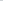 форма и порядок подачи декларации соответствия условий труда;общие требования к организации безопасного рабочего места;основные требования к правилам и инструкциям по охране труда;примерное положение о комитете по охране труда 27.12.2021